Технологические карты по изготовлению традиционной тряпичной куклыПеленашка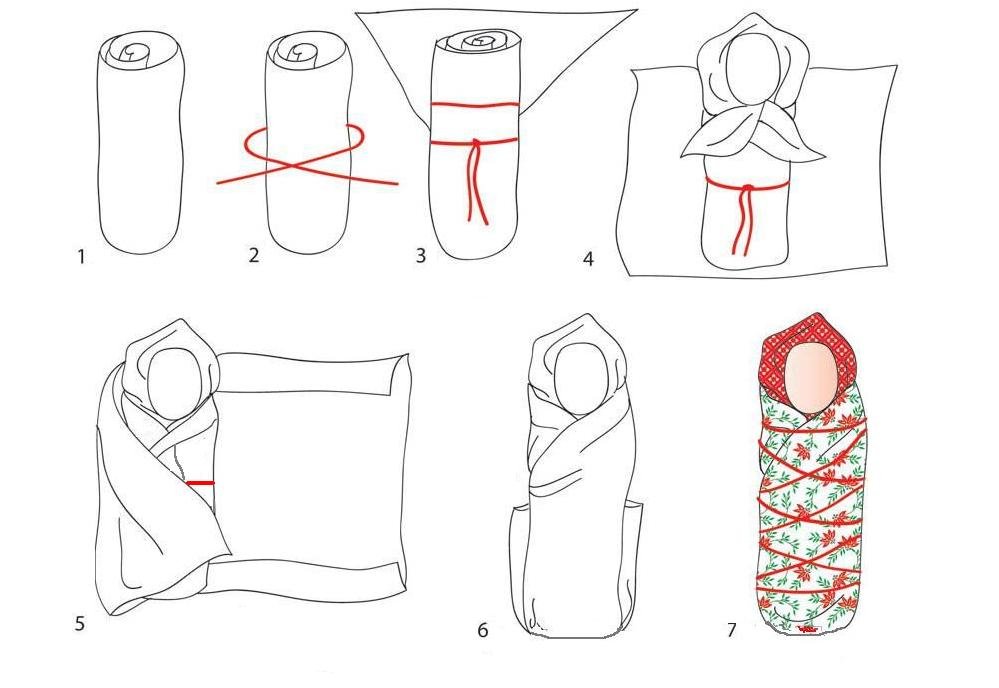 Закрутка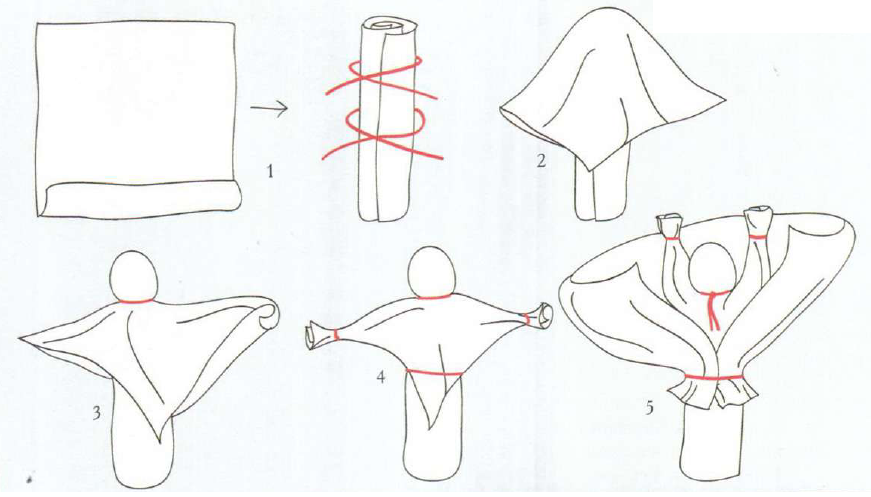 Кувадка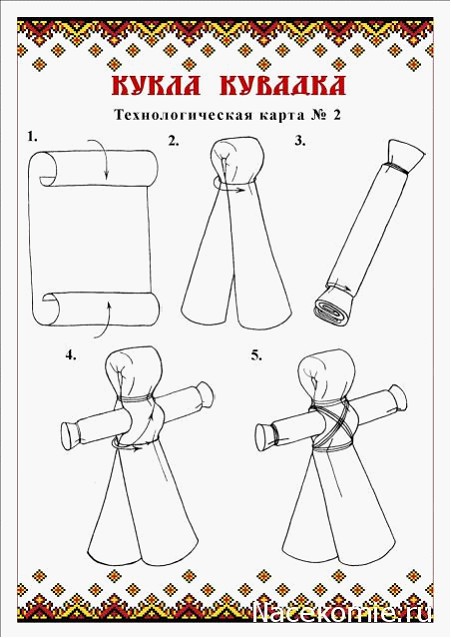 Зайчик на пальчик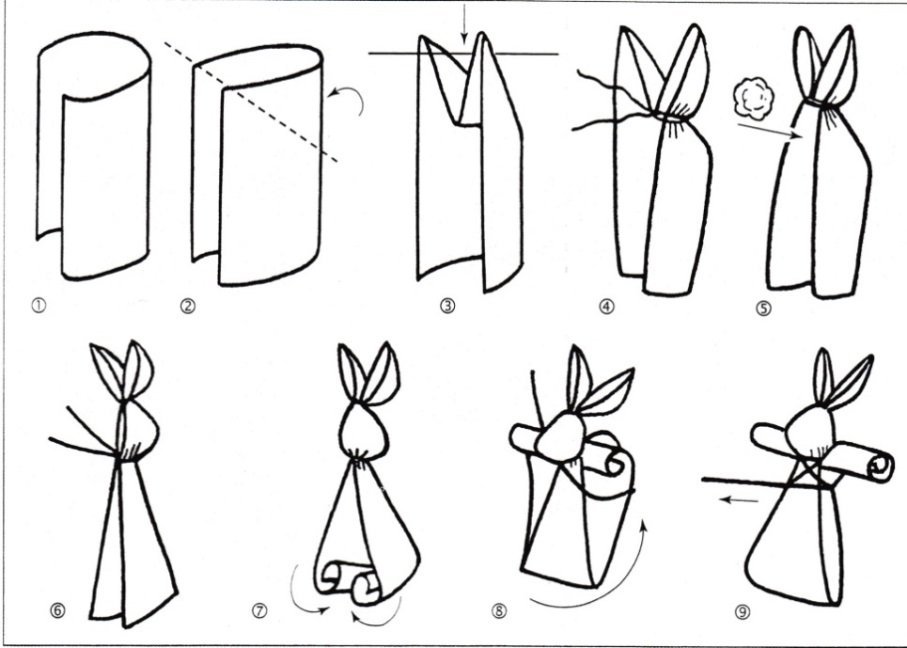 Столбушка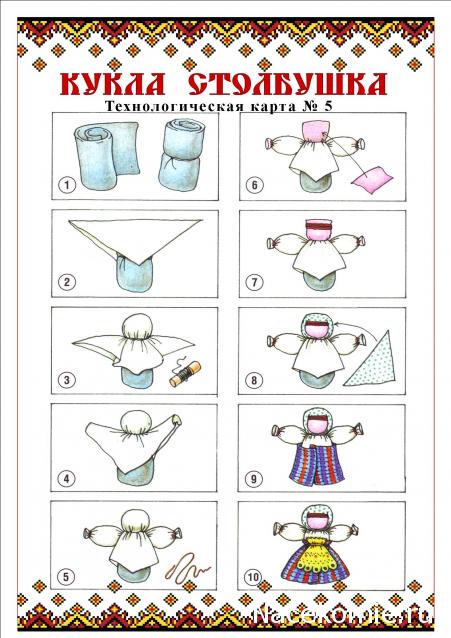 Колокольчик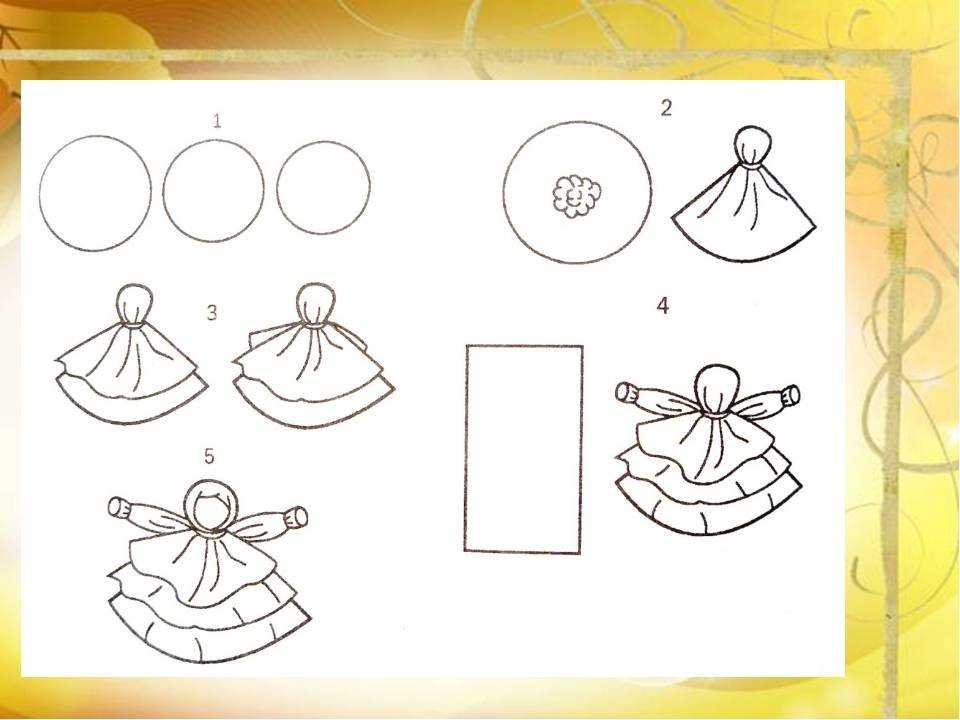 Кубышка-травница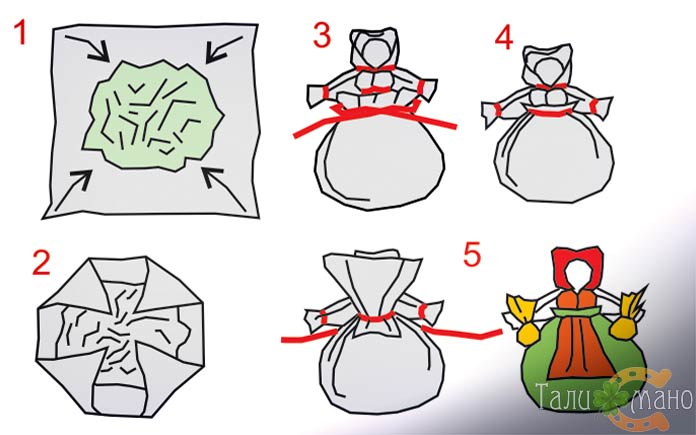 Десятиручка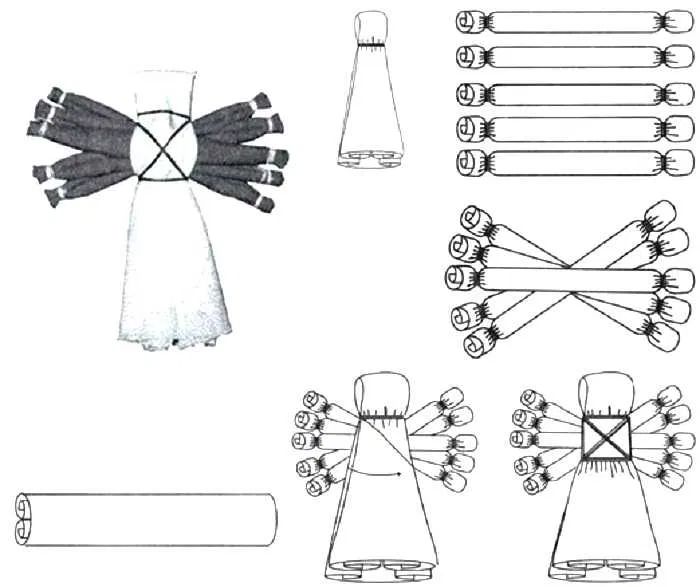 